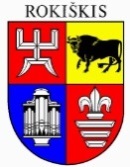 ROKIŠKIO RAJONO SAVIVALDYBĖS TARYBASPRENDIMASDĖL PRITARIMO TEIKTI PROJEKTO „ROKIŠKIO R. KŪNO KULTŪROS IR SPORTO CENTRO SPORTO BAZĖS PLĖTRA” PARAIŠKĄ IR DALINIO JO FINANSAVIMO2020 m. vasario 27 d. Nr. TS-Rokiškis	Vadovaudamasi Lietuvos Respublikos vietos savivaldos įstatymo 16 straipsnio 4 dalimi, Lietuvos Respublikos Vyriausybės 2019 m. sausio 23 d. nutarimu Nr. 85 „Dėl Sporto rėmimo fondo lėšų paskirstymo proporcijų, sporto rėmimo fondo administravimui skirtų lėšų dalies nustatymo ir sporto rėmimo fondo lėšomis finansuojamų sporto projektų finansavimo tvarkos aprašo patvirtinimo“, Lietuvos Respublikos švietimo ir mokslo ministro 2019 m. lapkričio 29 d. įsakymu Nr. V-1415 „Dėl kvietimo teikti paraiškas 2020 metų sporto rėmimo fondo lėšomis finansuojamiems projektams, skirtiems esamų sporto bazių plėtrai, priežiūrai ir remontui, atrinkti“ bei siekdama teikti paraiškas įvairių fondų bei programų finansinei paramai gauti, Rokiškio rajono savivaldybės taryba n u s p r e n d ž i a:1. Pritarti teikti Rokiškio rajono savivaldybės kūno kultūros ir sporto centro projekto „Rokiškio r. kūno kultūros ir sporto centro sporto bazės plėtra“ paraišką Sporto rėmimo fondo finansavimui gauti. 2. Pritarti Rokiškio rajono savivaldybės administracijos dalyvavimui Rokiškio rajono savivaldybės kūno kultūros ir sporto centro projekte „Rokiškio r. kūno kultūros ir sporto centro sporto bazės plėtra“ partnerio teisėmis. 3. Užtikrinti projekto „Rokiškio r. kūno kultūros ir sporto centro sporto bazės plėtra“ išlaidų dalinį savivaldybės finansavimą 2020–2022 metais – ne mažiau kaip 26 procentų tinkamų finansuoti projekto išlaidų, jei projektui būtų skirtas Sporto rėmimo fondo lėšų finansavimas. 4. Užtikrinti projekto „Rokiškio r. kūno kultūros ir sporto centro sporto bazės plėtra“ įgyvendinimo metu sukurtų rezultatų tęstinumą ne mažiau kaip 3 metus po projekto finansavimo pabaigos. 5. Įgalioti Rokiškio rajono savivaldybės administracijos direktorių pasirašyti projekto partnerystės deklaracijas bei projekto partnerystės susitarimus su projekto partneriais. 6. Leisti Rokiškio rajono savivaldybės kūno kultūros ir sporto centrui organizuoti projekto „Rokiškio r. kūno kultūros ir sporto centro sporto bazės plėtra“ paraiškos ir kitos dokumentacijos, reikalingos pateikti paraišką, rengimą. 	Šis sprendimas per vieną mėnesį gali būti skundžiamas Regionų apygardos administraciniam teismui, skundą (prašymą) paduodant bet kuriuose šio teismo rūmuose, Lietuvos Respublikos administracinių bylų teisenos įstatymo nustatyta tvarka.Savivaldybės meras								Ramūnas GodeliauskasVilma MečiukonienėRokiškio rajono savivaldybės tarybaiTEIKIAMO SPRENDIMO PROJEKTO „DĖL PRITARIMO TEIKTI PROJEKTO “ROKIŠKIO R. KŪNO KULTŪROS IR SPORTO CENTRO SPORTO BAZĖS PLĖTRA” PARAIŠKĄ IR DALINIO JO FINANSAVIMO”AIŠKINAMASIS RAŠTAS2020-02-12Rokiškis	Parengto sprendimo projekto tikslai ir uždaviniai. Šiuo sprendimo projektu siūloma pritarti Rokiškio rajono kūno kultūros ir sporto centro bei projekto partnerių – Rokiškio rajono savivaldybės administracijos, Rokiškio rajono visuomenės sveikatos biuro – dalyvavimui projekte „Rokiškio r. kūno kultūros ir sporto centro sporto bazės plėtra“ ir teikti šio projekto paraišką Sporto rėmimo fondo finansavimui gauti bei dalinai finansuoti šio projekto įgyvendinimą. 	Šiuo metu esantis teisinis reglamentavimas. Lietuvos Respublikos Vyriausybės 2019 m. sausio 23 d. nutarimas Nr. 85 „Dėl Sporto rėmimo fondo lėšų paskirstymo proporcijų, sporto rėmimo fondo administravimui skirtų lėšų dalies nustatymo ir sporto rėmimo fondo lėšomis finansuojamų sporto projektų finansavimo tvarkos aprašo patvirtinimo“, Lietuvos Respublikos Vyriausybės 2019 m. sausio 23 d. nutarimas Nr. 85 „Dėl Sporto rėmimo fondo lėšų paskirstymo proporcijų, sporto rėmimo fondo administravimui skirtų lėšų dalies nustatymo ir sporto rėmimo fondo lėšomis finansuojamų sporto projektų finansavimo tvarkos aprašo patvirtinimo“, Lietuvos Respublikos švietimo ir mokslo ministro 2019 m. lapkričio 29 d. įsakymas Nr. V-1415 „Dėl kvietimo teikti paraiškas 2020 metų sporto rėmimo fondo lėšomis finansuojamiems projektams, skirtiems esamų sporto bazių plėtrai, priežiūrai ir remontui, atrinkti“.	Sprendimo projekto esmė. Rokiškio rajono kūno kultūros ir sporto centras, bendradarbiaudamas su projekto partneriais – Rokiškio rajono savivaldybės administracija bei Rokiškio rajono visuomenės sveikatos biuru, ketina teikti paraišką projektui „Rokiškio r. kūno kultūros ir sporto centro sporto bazės plėtra“, kuriuo siekiama rekonstruoti esamą Rokiškio r. kūno kultūros ir sporto centro stadioną, atliekant techniniame projekte numatytus I-o  ir II etapų darbus, tai yra sutvarkyti apie 14000 kv. m teritorijos. 	Planuojami darbai: prailginti esamą futbolo aikštę, rekonstruoti esamus bėgimo takus (pakeisti apie 4850 kv. m.  bėgimo takų nusidėvėjusios dangos „Rezdor“) įrengiant 4 bėgimo takus su integruota 110 metrų tiesiąja, įrengtu šuolio į tolį sektoriumi, krepšinio ir paplūdimio tinklinio aikšteles; futbolo aikštės galuose bei palei nuosavų namų sklypus įrengti kamuolių gaudykles. Planuojamos dviejų komandų žaidėjams sėdimos dengtos vietos (kilnojamas 6 pavėsinės po 5 plastikines kėdes, viso 30 vietų komandų žaidėjams); pakeisti plastikinį informacinį stendą (tablo) į elektroninį informacinį stendą (švieslentę); įrengti žiūrovams 200 vietų lengvų konstrukcijų tribūną, šalia tribūnų pastatyti 3 stovus vėliavoms; 4 vnt. šiukšliadėžių, įsigyti lauko sporto įrangą. Numatoma ant trinkelių dangos pastatyti lengvų konstrukcijų modulinį persirengimo patalpų pastatą, įrengti 9 vietų automobilių parkavimo aikštelę, 1 vietą pritaikyti žmonėms su negalia. Projekto metu planuojama atnaujinti stadiono tvorą, įrengti: laistymo sistemą, inžinerinius tinklus (elektros, vandentiekio ir nuotekų), nutiesti elektroninių ryšių (įgarsinimo) tinklus; sutvarkyti sporto aikštyno lietaus nuotekas (Įrengti lietaus nuotekų sistemą su specialiais latakais lietaus vandeniui surinkti nuo bėgimo takų, krepšinio/futbolo aikštelės). 	Planuojama projekto įgyvendinimo trukmė – 24 mėn. (2020-07-2022-07). Preliminarus projekto biudžetas (remiantis atliktų viešųjų pirkimų metu gautų pasiūlymų iš rangovų vidurkiu): 611 025,76 Eur (iš jų: Sporto rėmimo fondo lėšos – 450 000,00 Eur, savivaldybės biudžeto lėšos – 161 025,76 Eur).Projekto parengtumas: parengtas techninis projektas, baigiamas atlikti rangos darbų pirkimas.Galimos pasekmės, priėmus siūlomą tarybos sprendimo projektą:teigiamos – gavus finansavimą ir įgyvendinus projektą bus atnaujintas Rokiškio r. kūno kultūros ir sporto centro stadionas, esama sporto infrastruktūra bus pritaikyta šiuolaikiniams reikalavimams ir poreikiams. Tiesioginę naudą iš numatomo įgyvendinti projekto gaus Rokiškio rajono gyventojai, kadangi įgyvendinus projektą, pagerės jų laisvalaikio, sporto ir užimtumo sąlygos. Įgyvendinus projektą pagerės gyvenamoji aplinka ir gyvenimo kokybė visiems miesto ir rajono gyventojams. Kokia sprendimo nauda Rokiškio rajono gyventojams. Rokiškio rajono gyventojai, kurie mėgsta sportuoti, pajus pagerėjusias sporto, užimtumo ir laisvalaikio sąlygas, nes bus renovuotas sporto centro stadionas, įrengta tribūna, bėgimo takai, atnaujinta ir prailginta futbolo aikštė.Finansavimo šaltiniai ir lėšų poreikis.Sprendimui įgyvendinti bus panaudotos planuojamos rajonui lėšos iš  Sporto rėmimo fondo bei savivaldybės biudžeto 2021–2022 m.Suderinamumas su Lietuvos Respublikos galiojančiais teisės norminiais aktais. Projektas neprieštarauja galiojantiems teisės aktams.Antikorupcinis vertinimas. Teisės akte nenumatoma reguliuoti visuomeninių santykių, susijusių su LR korupcijos prevencijos įstatymo 8 straipsnio 1 dalyje numatytais veiksniais, todėl teisės aktas nevertintinas antikorupciniu požiūriu.